「111學年度口腔保健績優學校遴選」受推薦學校審查資料繳交辦法「111學年度口腔保健績優學校遴選」電子資料繳交辦法第一層為檔案名稱為項目，圖所示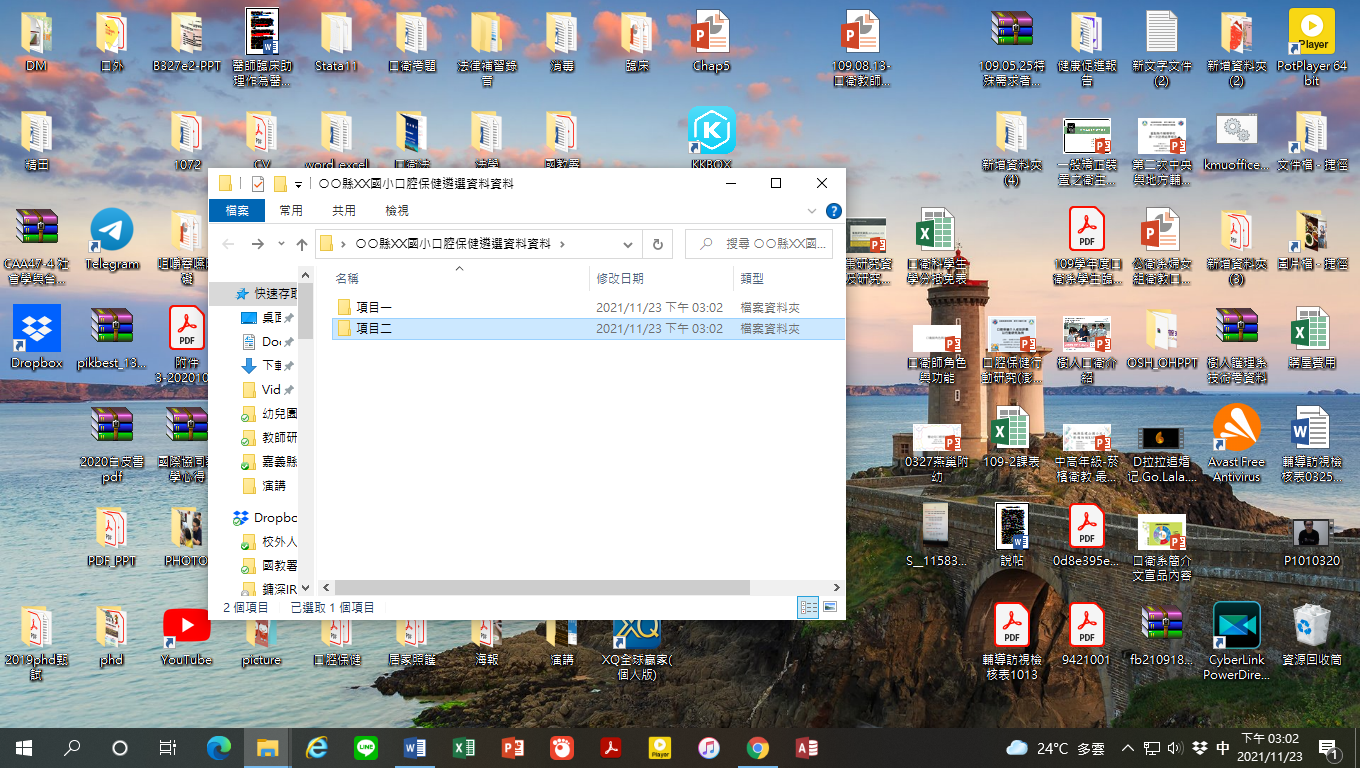 第二層為檔案名稱─項目一為口腔健康指標與行為；項目二為六大面向，圖所示第三層檔案名稱為項目二下標準之各子標，圖所示舉例如下：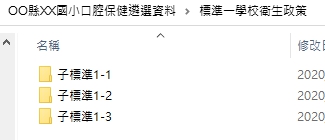 子標準1-1子標準1-2子標準1-3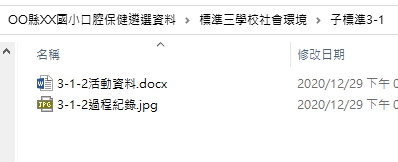 四、第四層檔案名稱為各子標所需之  附件資料項目繳交資料說明備註書面資料封面請參照下頁附表之格式書面資料內容規格：A4大小紙張，直式橫書，中文字型為標楷體，英文字型為Times New Roman，標題字型大小為16號字，其餘皆以12號字繕打，行距1.5倍行高。紙本資料：學校自我檢核表簡易描述學校目前口腔健康指標與行為之概況，並根據健康促進學校六大面向撰寫口腔保健推行績效，(限10頁)。電子檔資料：所有相關佐證資料。以上資料請裝訂成冊乙式三份並製作電子檔乙式1份(請以USB繳交，USB會於完成審查後統一歸還學校)，於112年2月20日以前(以郵戳為憑，逾期不予受理)統一由各直轄市、縣(市)政府教育局(處)，彙整後函送至「111學年度口腔保健績優學校遴選」審查小組。將審查資料郵寄至：80708高雄市三民區十全一路100號 高雄醫學大學 口腔衛生學系 黃曉靈教授辦公室 陳志章先生 收以上資料請裝訂成冊乙式三份並製作電子檔乙式1份(請以USB繳交，USB會於完成審查後統一歸還學校)，於112年2月20日以前(以郵戳為憑，逾期不予受理)統一由各直轄市、縣(市)政府教育局(處)，彙整後函送至「111學年度口腔保健績優學校遴選」審查小組。將審查資料郵寄至：80708高雄市三民區十全一路100號 高雄醫學大學 口腔衛生學系 黃曉靈教授辦公室 陳志章先生 收以上資料請裝訂成冊乙式三份並製作電子檔乙式1份(請以USB繳交，USB會於完成審查後統一歸還學校)，於112年2月20日以前(以郵戳為憑，逾期不予受理)統一由各直轄市、縣(市)政府教育局(處)，彙整後函送至「111學年度口腔保健績優學校遴選」審查小組。將審查資料郵寄至：80708高雄市三民區十全一路100號 高雄醫學大學 口腔衛生學系 黃曉靈教授辦公室 陳志章先生 收以上資料請裝訂成冊乙式三份並製作電子檔乙式1份(請以USB繳交，USB會於完成審查後統一歸還學校)，於112年2月20日以前(以郵戳為憑，逾期不予受理)統一由各直轄市、縣(市)政府教育局(處)，彙整後函送至「111學年度口腔保健績優學校遴選」審查小組。將審查資料郵寄至：80708高雄市三民區十全一路100號 高雄醫學大學 口腔衛生學系 黃曉靈教授辦公室 陳志章先生 收教育部國民教育及學前教育署「111學年度口腔保健績優學校遴選」○○縣市○○區/市/鄉/鎮○○國民中/小學 送審資料<紙本資料之封面>項目一項目二1_齲齒率2-1_窩溝封填(國小適用)2-2_定期洗牙(國中適用)3_牙線使用4_睡前潔牙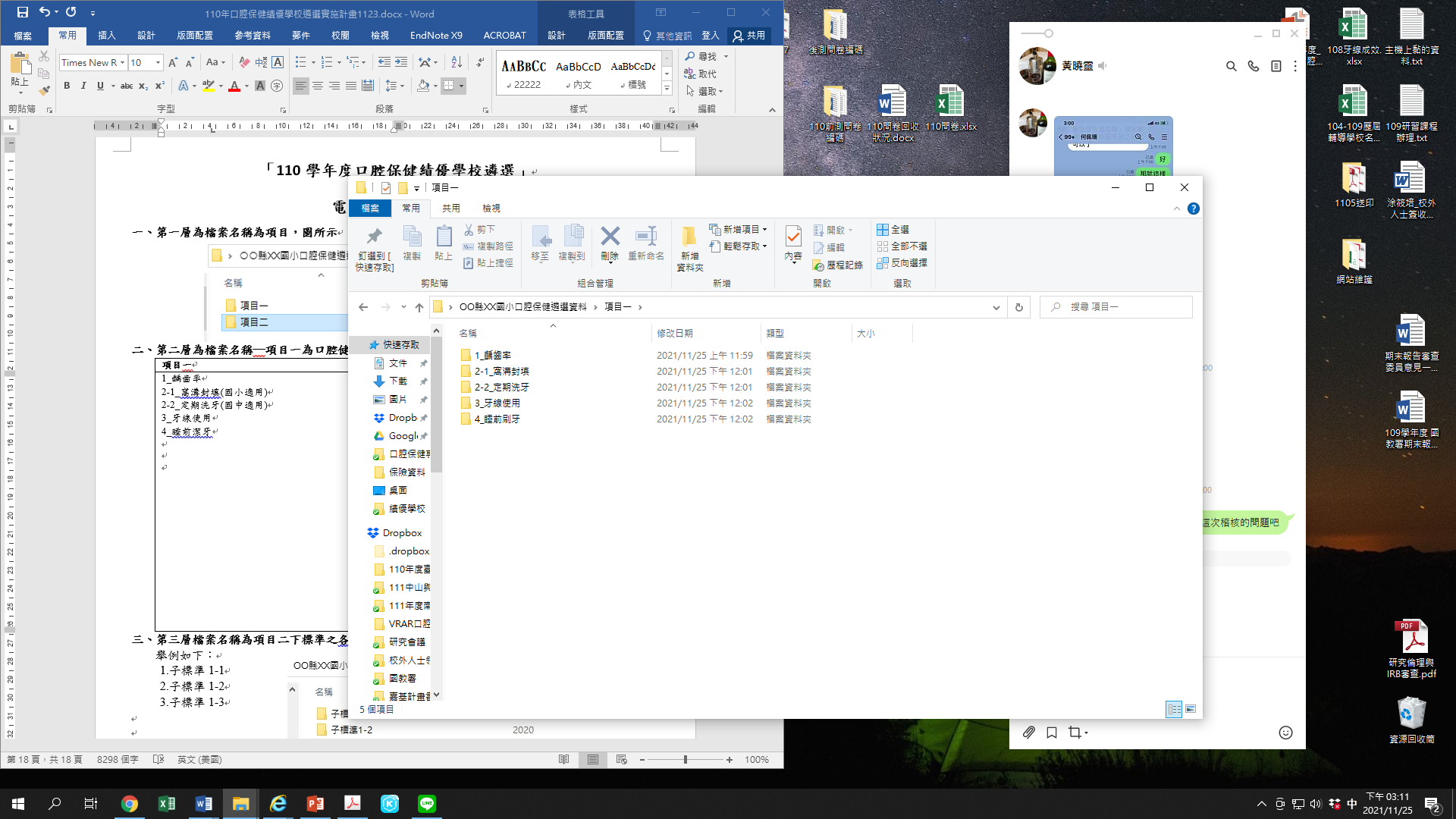 標準一、學校衛生政策標準二、學校物質環境標準三、學校社會環境標準四、口腔健康技能教學與行動標準五、社區關係標準六、健康服務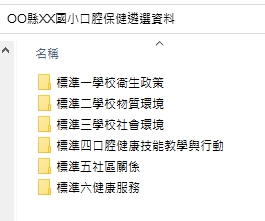 